附件3“放心消费服务单位”标识（参考模板）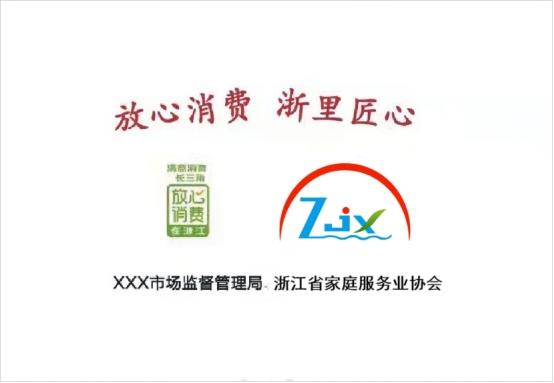 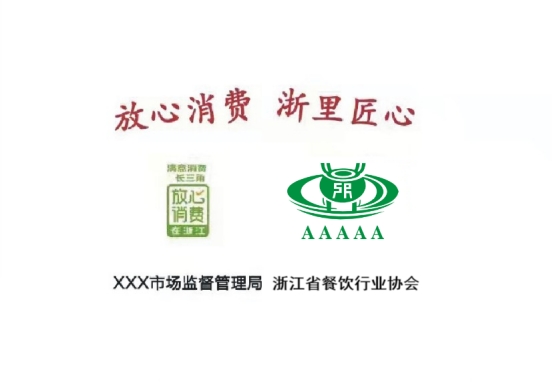 注:通过“后评价”后张贴